6 класс1. Из числа 23456789 вычёркивается минимальное количество цифр так, чтобы оставшееся число делилось на 6. Какое число останется после вычёркивания цифр? Найдите все способы.2. В ящике лежат красные, синие, зелёные и белые шарики. Известно, что красных шариков в три раза больше, чем синих, синих в три раза больше, чем зелёных, а число белых шариков больше 15. Сколько шариков каждого цвета лежит в ящике, если всего их 45? (В ящике есть шарики каждого цвета.)3. Найдите наименьшую несократимую положительную дробь, при делении которой на каждую из дробей  и  получаются целые числа.4. В наборе из 6 гирек ровно одна гирька имеет массу 2 г и ровно одна гирька – массу 6 г, масса каждой из остальных гирек – целое число граммов. Известно, что любой вес в целое число граммов от 1 г до 47 г можно взвесить с помощью этих гирь единственным образом. Найдите массы всех остальных гирек набора. Укажите все возможные наборы. (Гирьки можно ставить только на одну чашу весов.)5. Марсианские шахматы отличаются от шахмат землян формой доски (см. рисунок) и правилами ходов фигур. Например, марсианская ладья ходит так же, как и обычная ладья, – по вертикали и по горизонтали – но только на одну клетку (вперёд, назад, влево или вправо). Какое наименьшее число марсианских ладей нужно расставить на марсианской шахматной доске так, чтобы они били все остальные клетки доски?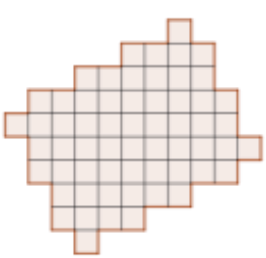 